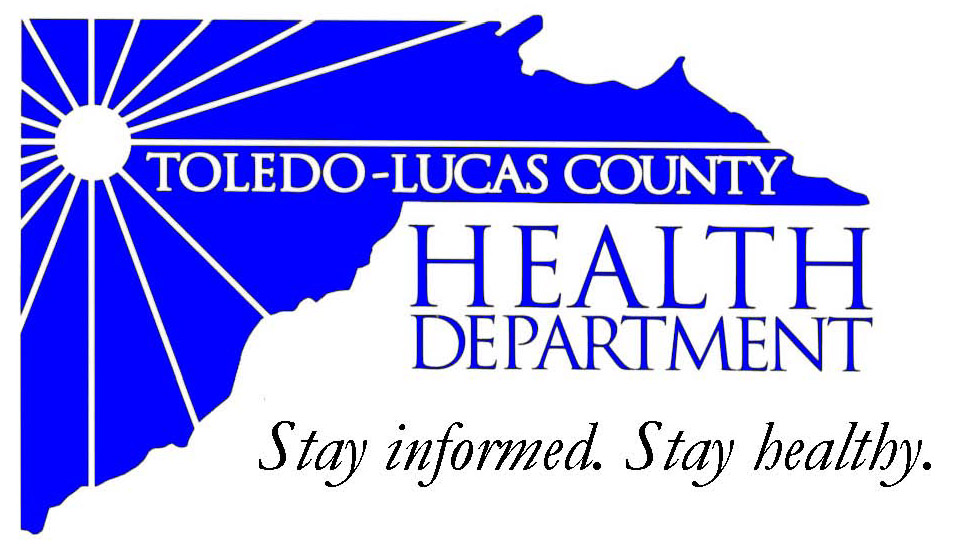 For Immediate ReleaseJanuary 14, 2014David Grossman, MD, Health Commissioner(419) 213-4018Health Advisory: Flu Case UpdateDr. David Grossman will be giving an update of the current flu cases in Lucas County today, January 14, 2014 at 2:30 at the Toledo-Lucas County Health Department -  Room 254.At the Toledo-Lucas County Health Department we have only a limited number of flu vaccine doses remaining. If you have not gotten your flu vaccination yet this season, we urge you to do so now. Our flu vaccine is the quadrivalent vaccine designed to protect against four different flu viruses; two influenza A viruses and two influenza B viruses.To best address the current situation, we will be holding two special walk-in flu clinics. The walk-in flu clinics will run on Wednesday, January 15th from 4 – 6 pm and on Saturday, January 18th from 9 – 1 pm, subject to limited vaccine availability. Both of these clinics will be held at the Toledo-Lucas County Health Department (635 N Erie St.) in the main lobby. The cost of an adult flu vaccination is $30. Medicaid, Medicare, and many health insurances can be billed directly for this vaccination. For additional information, please check our website at www.lucascountyhealth.com and Facebook at www.facebook.com/tlchd. 	If you have any questions or concerns please contact the Health Department at 419-213-4163. ###AN EQUAL OPPORTUNITY EMPLOYERThe Toledo-Lucas County Health Department operates in accordance with Title VI of the Civil Rights Act of 1964Visit us on the web at:  www.lucascountyhealth.com